Конспект урока для 11 класса «Начало Великой Отечественной войны. Оборонительные бои на территории Беларуси»Учебный элемент  (УЭ 0) В результате  работы над заданиями вы должны знать: Основные события начального периода Великой Отечественной войны.Цели и характер войны Германии против СССР.Сущность и осуществление гитлеровского плана «Ост» на территории БеларусиОрганизации коллаборационистов и их деятельность на оккупированной территории БеларусиВ ходе работы над заданиями вы должны уметь:Анализировать , обобщать и систематизировать исторические факты.Работать с исторической картойДавать оценку историческим явлениям и деятельности людейФормулировать и обосновывать собственную точку зрения Анализировать исторические документы и отвечать на вопросы к ним.Преобразовывать текстовый материал в схему, таблицуСоставлять тестУметь  работать в паре, оценивать ответ товарищаОборудование :Учебное пособие История Беларуси XIX -  начало  XXI века  под редакцией доктора исторических наук профессора Е.К. Новика. Минск «Издательский центр БГУ» 2009Великая Отечественная война советского народа Практикум 11 класс.  Минск ,ЧУП «Издательство Юнипресс» 2005Карта «Великая отечественная война Советского Союза»Учебный элемент 1  Вводный контроль Повторите и проведите взаимоконтроль темы «Начало Второй мировой войны. Воссоединение Западной Беларуси с БССР», выполнив задания:Дайте определения понятиям «план Барбаросса»«план Ост»мировая война2. Восстановите хронологическую последовательность событийА. Внеочередная 5 сессия Верховного Совета БССРБ. Народное собрание Западной БеларусиВ. Подписание договора между СССР и Германией «о границе и дружбеГ. Нападение Германии на ПольшуД. Подписание пакта Молотова – Риббентропа    3. Проведите взаимоконтроль в паре.Учебный элемент 2. Великая Отечественная война советского народа стала частью Второй мировой войны. Используя материал учебного пособия (стр156), закончите схему:2.Определите характер войны для СССР и Германии3. Запишите в тетрадь дату начала Великой Отечественной войны и определение понятия мобилизацияУчебный элемент 3.По плану гитлеровского командования «Барбаросса» фашисты рассчитывали провести «молниеносную войну» против СССР. 1. Изучив материалы учебного пособия ( стр. 156-158) , определите период оборонительных боев на территории Беларуси2. Докажите, что оборонительные бои на территории Беларуси способствовали срыву гитлеровского плана «Барбаросса»Учебный элемент 4 В мае 1941 года гитлеровским  командованием  был разработан план «Ост», составной частью которого был геноцид- уничтожение населения по расовым, национальным, политическим и иным мотивам.Используя текст учебного пособия ( стр158) ,  документы, приведенные ниже, фотографию на стр 161 оцените перспективы белорусского народа при нацистском режиме.Из замечаний начальника отдела колонизации 27 апреля 1942 года«… Вопрос о белорусах. По плану предусматривается выселение 75% белорусского населения с занимаемой им территории. Значит 25 % белорусов .. подлежит онемечиванию… представляется возможным старательно отобрать белорусов нордического типа , пригодных по расовым признакам и политическим суждениям для онемечивания и отправления их в империю в целях использования в качестве рабочей силы. Белорусы, непригодные для онемечивания должны быть истреблены или переселены в районы на Урал или Западную Сибирь…:»Из   приказа начальника штаба верховного главнокомандования вооруженных сил Германии В.Кейтеля 16 сентября 1941 года«….На указанных территориях человеческая жизнь ничего не стоит … и устрашающее воздействие может быть достигнуто только необычной жестокостью. В качестве искупления за жизнь одного немецкого солдата   .. должна считаться смертная казнь 50-100 коммунистов. Способ приведения приговора  должен еще больше усилить устрашающее воздействие».Изучите карту  Административно- территориальное деление Беларуси согласно плану «Ост» и текст учебника стр 158-159 ,преобразуйте текст в таблицу:Или Вариант 2. На картосхеме обозначьте цифрами территории Беларуси по административному разделу согласно плану «Ост»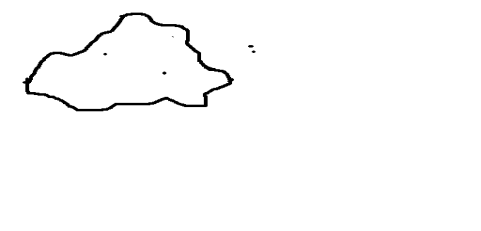 3 Что объединяет этих людей: В.Кубе и К. фон Готтберг?Учебный элемент 5  Часть людей в годы войны шла на сотрудничество с гитлеровцами, оправдывая это целью «борьбы со сталинизмом». Таких людей называли коллаборационистами. Расшифруйте аббревиатуры: БНС, БКС, СБММожет ли заявленная цель служить оправданием их деятельностиДайте свою оценку деятельности коллаборационистских организаций.Учебный элемент  6 «Русские должны умереть, чтобы мы жили» под таким лозунгом пришли фашисты на земли нашей страны. Используя материал учебного пособия стр. 160-161 , перечислите формы геноцида , уничтожения людей на оккупированной территорииСоставьте тест «Уничтожение фашистскими оккупантами и их пособниками населения Беларуси», Обменяйтесь тестами в паре и выполните их    Учебный элемент  7.  Рефлексия   Сделайте свои выводы по итогам изучения темы. Запишите их в тетрадь.  Обсудите в паре. Вариант учебного элемента 7 Выходной контрольВыполните тестовое заданиеУзнайте понятие по его определению:-Временный захват территории одного государства вооруженными силами другого……..- Люди, политики, сотрудничавшие с фашистскими оккупантами в годы войны……- уничтожение населения по расовым, национальным, политическим и иным мотивам…- люди, насильно вывезенные с оккупированных территорий на принудительные работы в Германию…Немецкий план, предусматривавший уничтожение населения Восточной Европы, колонизацию и германизацию её территории назывался :  А) Багратион  Б) Барбаросса В) ОстВо время оккупации территория Беларуси была разделена на а) 5 б) 4 в) 3 частиВыберите из перечня события, которые относятся к периоду оборонительных боев на территории Беларуси летом 1941 года: а) Суражские ворота б) Минский котел  в) Буйничское поле  г) оборона Брестской крепости  г) рельсовая война  д) Лепельский контрудар  е) сожжение карателями ХатыниЧто объединяет эти названия: Майданек, Освенцим, Малый Тростенец, Треблинка?Проанализируйте логический ряд, какая фамилия в нем  лишняя и почему: И.Зубачв, П Гаврилов, П. Кижеватов, А. Романов, Я. Фомин№Административная единица по плану «Ост »Территория Беларуси1Группа армии «Центр»2Южные районы Полесской. Пинской и Брестской областей3Восточная Пруссия4Генеральный округ «Литва»Центральные районы Беларуси с г. Минском